Supplemental InformationThe Supplemental Material for this article can be found online at:Supplemental Table S1. Predicted miR159 target genes in soybeanNote: Target genes were predicted using the psRNA Target website (http://psrna target.org). Genes with a score of ≤3.0 were selected.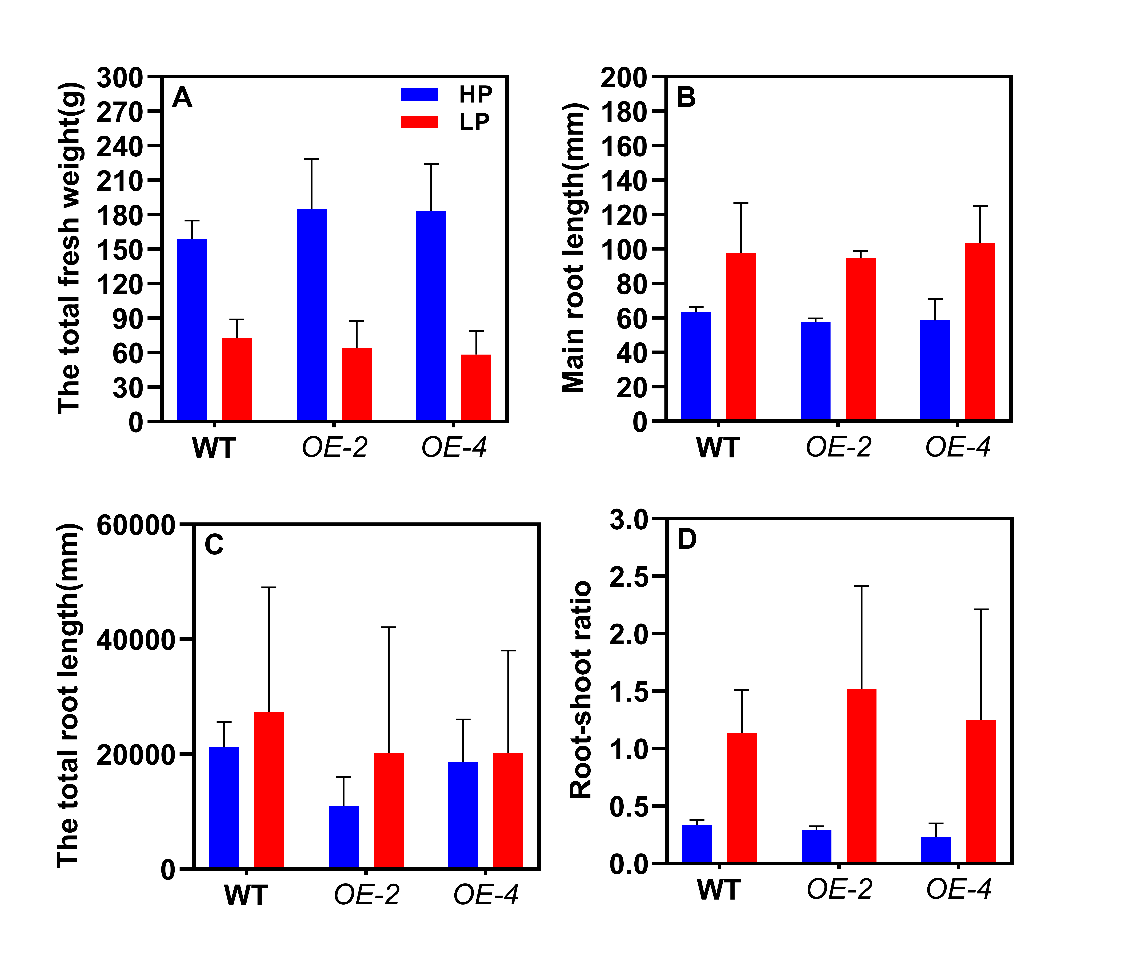 Supplemental Figure S1. Effects of MIR159e over expression on growth and development. WT, wild type (YC03-3); OE-2, miR159eOE-2; OE-4, miR159eOE-4; HP, plants treated with a high phosphorus concentration of 250 μM; LP, plants treated with a low-P concentration of 5 μM; treatment time was 40 days. Results are means ± SE from three independent experiments. Student’s t-test was used to compare the differences between Col-0 and transgenic MIR159eOE plants (*P < 0.05).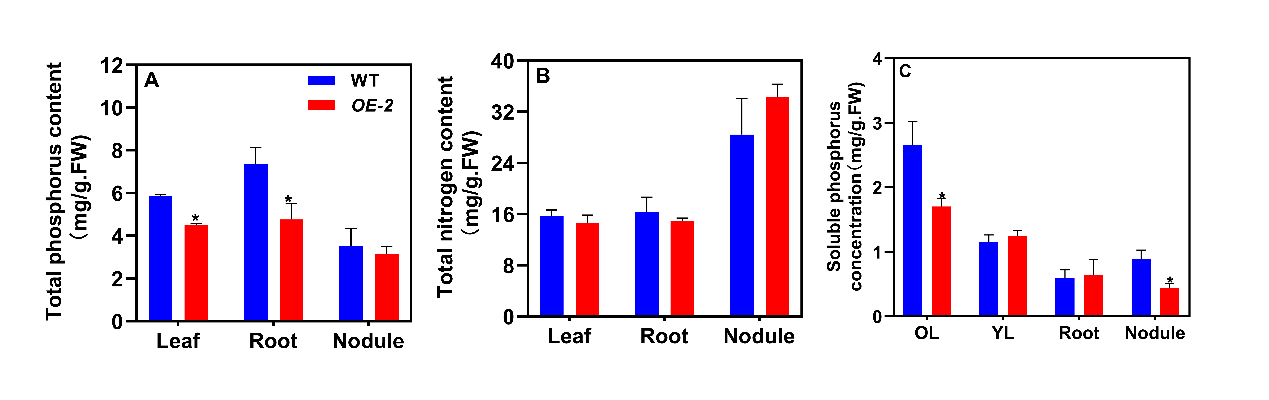 Supplemental Figure S2. Total phosphorus, nitrogen, and soluble phosphorus contents in soybean overexpressing MIR159e under low-nitrogen conditions. WT, wild type (YC03-3); HPLN, high phosphorus and low nitrogen; treatment was performed for 40 days. Results are means ± SE from three independent experiments. Student’s t-test was used to compare the differences between Col-0 and the transgenic line MIR159eOE in the same plant part sampled at the same time point (*P < 0.05).Supplemental Table S2. List of primer pairs used in this study.Note: Lowercase letters indicate different MIR159 gene family members.miRNATarget geneTarget geneTarget geneTarget genemiR159aGlyma.06g134200Glyma.05g169200Glyma.18g014400Glyma.09g053400Glyma.02g205700Glyma.17g094800Glyma.03g045700Glyma.14g220600Glyma.17g259500Glyma.15g231300Glyma.15g231100Glyma.15g230900Glyma.15g233100Glyma.20g248200Glyma.18g265900Glyma.15g233400miR159bGlyma.09g202900Glyma.18g062700Glyma.02g220200Glyma.14g187600Glyma.11g200800miR159cGlyma.20g047600Glyma.13g073400Glyma.15g225300Glyma.13g187500Glyma.19g206100Glyma.06g312900Glyma.04g125700Glyma.16g029800Glyma.19g121000Glyma.16g144200Glyma.13g031500Glyma.14g154200Glyma.03g099000Glyma.03g005000Glyma.04g161400Glyma.05g022800Glyma.06g204300Glyma.06g096000Glyma.07g061200Glyma.03g187400Glyma.08g032100Glyma.15g181500Glyma.16g145300Glyma.07g061100miR159dGlyma.02g086800Glyma.16g214900Glyma.U035700Glyma.16g214600Glyma.16g215000miR159e-3pGlyma.12g032600Glyma.06g312900Glyma.04g125700Glyma.03g115400Glyma.04g100900Glyma.20g047600Glyma.13g073400Glyma.15g079800Glyma.15g225300Glyma.13g187500Glyma.13g271900Glyma.12g228100Glyma.14g107600Glyma.12g217800Glyma.13g282800Glyma.20g211100Glyma.02g061200Glyma.20g149200Glyma.18g277700Glyma.08g240200Glyma.03g222300Glyma.19g219500Glyma.11g107600Glyma.14g125900Glyma.14g125600Glyma.15g271900Glyma.08g030100Glyma.08g152500Glyma.20g211800miR159e-5pGlyma.06g134200Glyma.18g014400Glyma.09g053400Glyma.05g169200Glyma.03g045700Glyma.14g220600Glyma.17g259500Glyma.15g231300Glyma.15g231100Glyma.15g230900Glyma.15g233400Glyma.18g265900Glyma.20g248200Glyma.02g205700Glyma.17g094800miR159fGlyma.09g202900Glyma.18g062700Glyma.02g220200Glyma.14g187600Glyma.11g200800Name of primerPrimer sequence（5’-3’）ApplicationGma-miR159a.qFAATTAAAGGGGATTATGAAGTGGAqRT-PCRGma-miR159a.qRAGAAAAGAAGAGAAGGGTGTAGAGqRT-PCRGma-miR159b.qFTGCTAGTTCATGGATACCTCTGqRT-PCRGma-miR159b.qRTCCCTTCACTCCAATACCAAAqRT-PCRGma-miR159c.qFACCCAAGTTGGAGCTCTCTqRT-PCRGma-miR159c.qRAAGGCCTAATTCGGAGCTCqRT-PCRGma-miR159d.qFGGGTGAATTGAGCTGCTTAGqRT-PCRGma-miR159d.qRAGGCAAATGAAGCTCCCCqRT-PCRGma-miR159e.qFCAAAGGGGGTTATGGAGTGGqRT-PCRGma-miR159e.qRACAAAAGGGGAGAAGGGTGqRT-PCRGma-miR159f.qRACCCTCTGGAGCTCCCTTqRT-PCRGmEF-1α.qFTGCAAAGGAGGCTGCTAACTqRT-PCRGmEF-1α.qRCAGCATCACCGTTCTTCAAAqRT-PCRpro-miR159e.qFAAgaattcAAGCCGGTTCCCGAGACATAPromoter activity analysispro-miR159e.qRAAggatccTTTGTGATTCCCTTTGACCTPromoter activity analysisGma-miR159e.oxFAAcccgggTAGCAAGGGTTTAGGTGGTGOverexpressionGma-miR159e.oxRAAtctagaAGAGCAAGAACGAGATTATGGOverexpression